LIFE & WORK OF THE CHURCHJune 17, 2018Happy Birthday to: Wayne Lalonde, Leah Fellows, Dave Luftenegger, Brian Groulx, Murray Medhurst, Rosemary Underhill.Happy Anniversary to: Barb & Duncan Watterworth, Graham & Marg Sanderson.TODAY!  *Rosemarie Johnson-Clarke will be doing Interactive Stories with Puppets during the Church School time.  All children are welcome to join in the Assembly Hall for a fun, interactive show!*Join us in the Fellowship Room for refreshments following the worship service! THIS WEEK:Tuesday *OEY Playgroup in the Gym 9:30-11:30amWednesday:  *Bible Study/Prayer Group – Wednesday Evenings @ 7pm in the Fellowship Room*Christian Development Committee meeting at the Chute’s @ 7pmThursday:  *OEY Playgroup in the Gym 9:30-11:30amUpcoming Dates & Events*Sunday, June 17 we will be starting our Summer Lemonade in the Fellowship Room following worship.  Anyone interesting in serving, please call Ruth Zions @ 226-289-3055.Sunday, June 24 – *Faith Activity Room will begin for children 4 & upSunday, June 24 – *Knox Presbyterian Church is hosting a Neighbourhood Party.  A FREE event for the St. Thomas Community!  12noon to 3pm – Hot dogs, pizza, pop, musical entertainment, bouncy castle, face painting, The Snake Lady, dunk talk , hockey station, helium balloons, coton candy and more! This event is FREE! (with the exception of a small fee for food ($1.00 hot dog or pizza & 50₵ fro drinks)  Everyone in the St. Thomas Community is welcome!Don’t forget to registerfor Vacation Bible Camp!!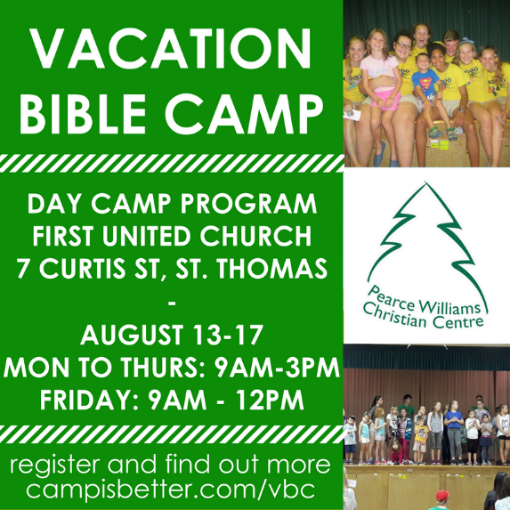 LIFE & WORK OF THE CHURCHJune 17, 2018Happy Birthday to: Wayne Lalonde, Leah Fellows, Dave Luftenegger, Brian Groulx, Murray Medhurst, Rosemary Underhill.Happy Anniversary to: Barb & Duncan Watterworth, Graham & Marg Sanderson.TODAY!  *Rosemarie Johnson-Clarke will be doing Interactive Stories with Puppets during the Church School time.  All children are welcome to join in the Assembly Hall for a fun, interactive show!*Join us in the Fellowship Room for refreshments following the worship service! THIS WEEK:Tuesday *OEY Playgroup in the Gym 9:30-11:30amWednesday:  *Bible Study/Prayer Group – Wednesday Evenings @ 7pm in the Fellowship Room*Christian Development Committee meeting at the Chute’s @ 7pmThursday:  *OEY Playgroup in the Gym 9:30-11:30amUpcoming Dates & Events*Sunday, June 17 we will be starting our Summer Lemonade in the Fellowship Room following worship.  Anyone interesting in serving, please call Ruth Zions @ 226-289-3055.Sunday, June 24 – *Faith Activity Room will begin for children 4 & upSunday, June 24 – *Knox Presbyterian Church is hosting a Neighbourhood Party.  A FREE event for the St. Thomas Community!  12noon to 3pm – Hot dogs, pizza, pop, musical entertainment, bouncy castle, face painting, The Snake Lady, dunk talk , hockey station, helium balloons, coton candy and more! This event is FREE! (with the exception of a small fee for food ($1.00 hot dog or pizza & 50₵ fro drinks)  Everyone in the St. Thomas Community is welcome!Don’t forget to registerfor Vacation Bible Camp!!